Earning and Income - Provincial Review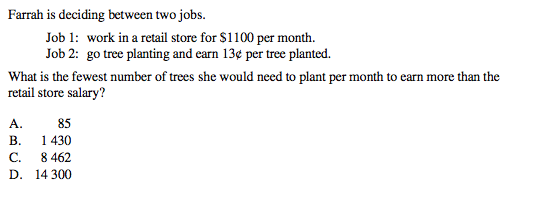 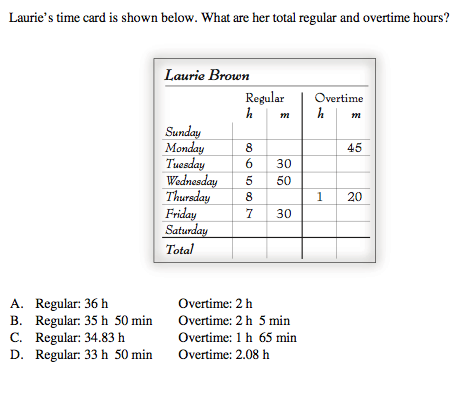 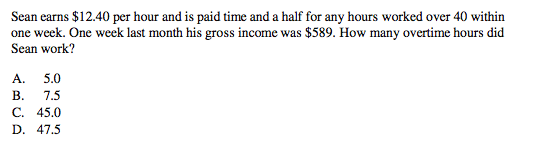 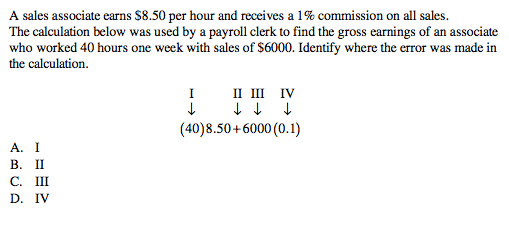 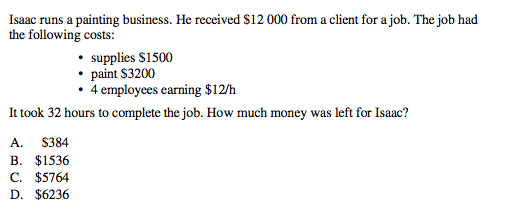 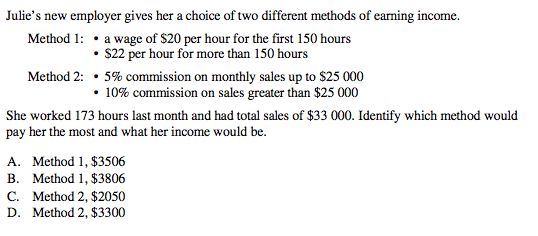 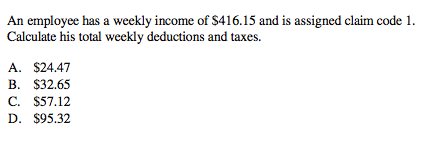 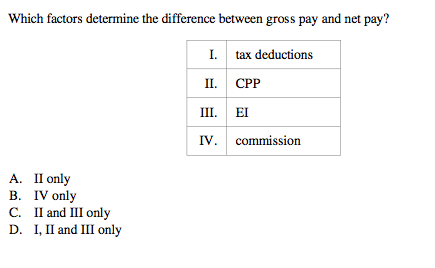 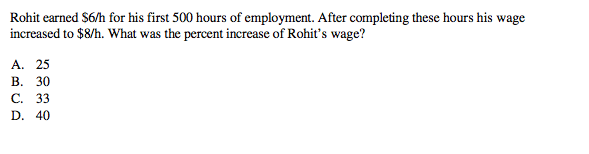 Answers: BCACCACDC